Publicado en Madrid el 26/07/2017 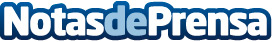 Los 6 principales beneficios de aprender un idiomaEuroinnova Formación destaca la existencia de diferentes estudios e investigaciones que coinciden en señalar la importancia que puede tener aprender un idioma en diferentes ámbitos de la vida, ya sea a nivel personal o profesionalDatos de contacto:Jose Sanjuan Nota de prensa publicada en: https://www.notasdeprensa.es/los-6-principales-beneficios-de-aprender-un_1 Categorias: Idiomas Educación http://www.notasdeprensa.es